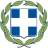 ΘΕΜΑ: ΠΡΟΚΗΡΥΞΗ ΣΕΜΙΝΑΡΙΟΥ ΜΕ ΘΕΜΑ «ΚΛΙΜΑΤΙΚΗ ΑΛΛΑΓΗ ΚΑΙ ΕΚΠΑΙΔΕΥΣΗ»Το Κέντρο Περιβαλλοντικής Εκπαίδευσης Βάμου σε συνεργασία με την Περιφερειακή Ενότητα Χανίων οργανώνει στα πλαίσια του υπό ίδρυση Δικτύου Περιβαλλοντικής Εκπαίδευσης «Αλλάζω για το Κλίμα», Επιμορφωτική Ημερίδα στο Πνευματικό Κέντρο Χανίων το Σάββατο 9 Φεβρουαρίου 2019, με θέμα.«Κλιματική Αλλαγή και Εκπαίδευση»	Σκοπός της δράσης αυτής είναι η ευαισθητοποίηση των εκπαιδευτικών και γενικότερα των πολιτών για την Κλιματική Αλλαγή. Στόχοι είναι η ανάδειξη της ανθρώπινης συμβολής στην Κλιματική Αλλαγή, η αναζήτηση δράσεων αντιμετώπισης της Κλιματικής Αλλαγής, η συζήτηση για τη συμβολή του σχολείου και της εκπαίδευσης γενικότερα στην προσαρμογή και αντιμετώπιση της Κλιματικής Αλλαγής, η γνωριμία με εκπαιδευτικά εργαλεία και τρόπους δράσης στο σχολείο σχετικά με το θέμα αυτό.Η Επιμορφωτική Ημερίδα είναι ανοιχτή σε εκπαιδευτικούς που υπηρετούν στις Διευθύνσεις Πρωτοβάθμιας και Δευτεροβάθμιας Εκπαίδευσης της Περιφέρειας Κρήτης, που υλοποιούν ή ενδιαφέρονται να υλοποιήσουν πρόγραμμα Περιβαλλοντικής Εκπαίδευσης για το μεγάλο θέμα της εποχής μας, την Κλιματική Αλλαγή. Δικαίωμα συμμετοχής έχουν επίσης φοιτητές .Οι ενδιαφερόμενοι πρέπει να υποβάλουν αίτηση συμμετοχής ΕΔΩ μέχρι την Παρασκευή 1 Φεβρουαρίου 2019, στις 12 το πρωί, συμπληρώνοντας την ηλεκτρονική φόρμα εγγραφής.Το ΚΠΕ Βάμου θα καλύψει τη διαμονή έως 20 εκπαιδευτικών από Περιφερειακές Ενότητες Κρήτης πλην Χανίων. Το Σεμινάριο θα γίνει στα Χανιά το Σάββατο 09-02-2019.ΠΡΟΣΩΡΙΝΟ ΠΡΟΓΡΑΜΜΑΣάββατο, 9 Φεβρουαρίου 2019Χώρος: Χανιά09.00 – 0930: 	Προσέλευση – Εγγραφές09.30 – 09.45:	Χαιρετισμοί09.45 – 10.00:	«Ανάγκη εκπαίδευσης για την Κλιματική Αλλαγή -Το εκπαιδευτικό πρόγραμμα του ΚΠΕ «Αλλάζω για το Κλίμα», Παιδαγωγική Ομάδα ΚΠΕ Βάμου10.00 – 10.15:	«Η Κλιματική Αλλαγή και η ανθρώπινη συμβολή σε αυτήν», Γιάννης Φίλης, πρώην πρύτανης του Πολυτεχνείου Κρήτης10.15– 10.30:	«Η ανάγκη προώθησης των ΑΠΕ σε όλα τα σχολεία», Οικολογική Πρωτοβουλία Χανίων10.30 - 11.00:	Συζήτηση11.00 – 11.15:	Διάλειμμα – Κέρασμα καφέ11.15  - 12.30:	Εργαστήρι της Greenpeace: «Τα ορυκτά καύσιμα και οι κλιματικές αλλαγές» Εισηγητές: Εκπρόσωποι της  Greenpeace Στόχος 1: Οι εκπαιδευόμενοι αποκτούν βασικές γνώσεις σχετικά με τις κλιματικές αλλαγές.Στόχος 2: Οι εκπαιδευόμενοι μαθαίνουν για τις συνέπειες των εκμεταλλεύσιμων υδρογονανθράκων. 12.30 – 14.00:	Εργαστήρι της Greenpeace: «Τα σχολεία του ήλιου» Εισηγητές: Εκπρόσωποι της  Greenpeace Στόχος 1: Οι εκπαιδευόμενοι αποκτούν βασικές γνώσεις σχετικά με την ηλιακή ενέργεια και τα φωτοβολταϊκά. Στόχος 2: Οι εκπαιδευόμενοι μαθαίνουν να οργανώνουν εργαστήρια για την ηλιακή ενέργεια για να αναπτύσσουν δικά τους σχετικά προγράμματα.14.00 – 15.00:	Συζήτηση – αξιολόγηση ΗμερίδαςΓια το ΚΠΕ ΒάμουΟ ΥπεύθυνοςΠοντικάκης ΦώτιοςΕΛΛΗΝΙΚΗ ΔΗΜΟΚΡΑΤΙΑΥΠΟΥΡΓΕΙΟ ΠΑΙΔΕΙΑΣ, ΕΡΕΥΝΑΣ ΚΑΙ ΘΡΗΣΚΕΥΜΑΤΩΝΠΕΡΙΦΕΡΕΙΑΚΗ Δ/ΝΣΗ ΠΕ & ΔΕ ΚΡΗΤΗΣΚΕΝΤΡΟ ΠΕΡΙΒΑΛΛΟΝΤΙΚΗΣ ΕΚΠΑΙΔΕΥΣΗΣ ΒΑΜΟΥΕΛΛΗΝΙΚΗ ΔΗΜΟΚΡΑΤΙΑΥΠΟΥΡΓΕΙΟ ΠΑΙΔΕΙΑΣ, ΕΡΕΥΝΑΣ ΚΑΙ ΘΡΗΣΚΕΥΜΑΤΩΝΠΕΡΙΦΕΡΕΙΑΚΗ Δ/ΝΣΗ ΠΕ & ΔΕ ΚΡΗΤΗΣΚΕΝΤΡΟ ΠΕΡΙΒΑΛΛΟΝΤΙΚΗΣ ΕΚΠΑΙΔΕΥΣΗΣ ΒΑΜΟΥΚεφαλάς, 25-01-2019 Αριθ.Πρωτ. 3Δ/νση: Πληροφορίες: Τηλέφωνο:Fax: e-mail:Ιστολόγιο:Κεφαλάς Αποκορώνου 73008Ποντικάκης Φώτιος28250-8323028250-83231kpevamou@gmail.com  http://kpevamou.blogspot.gr ΠΡΟΣ: Τους εκπαιδευτικούς ΠΕ και ΔΕ της ΚρήτηςΜέσω των Υπευθύνων Σχολικών Δραστηριοτήτων των Διευθύνσεων ΠΕ και ΔΕ της Κρήτης